KONSEP DIRI PADA WANITA TUNA SUSILA (WTS) SKRIPSIDiajukan untuk Memenuhi Salah Satu Syarat dalam Menempuh Ujian Program Strata Satu (S-1) pada Studi Ilmu Kesejahteraan Sosial                                                               Disusun oleh :                                                            Ai Atin Nur’elah                                                               182020050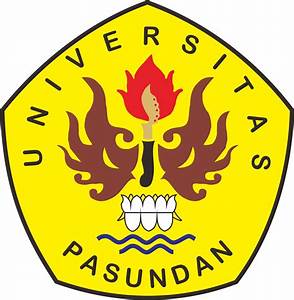 PRORGAM STUDI ILMU KESEJAHTERAAN SOSISALFAKULTAS ILMU SOSIAL DAN ILMU POLITIKUNIVERSITAS PASUNDANBANDUNG2022